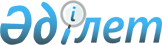 Об утверждении Правил предоставления жилищной помощи малообеспеченным семьям (гражданам) проживающим в Зерендинском районе
					
			Утративший силу
			
			
		
					Решение Зерендинского районного маслихата Акмолинской области от 25 апреля 2012 № 4-30. Зарегистрировано Управлением юстиции Зерендинского района Акмолинской области 23 мая 2012 года № 1-14-184. Утратило силу решением Зерендинского районного маслихата Акмолинской области 13 января 2015 № 34-274      Сноска. Утратило силу решением Зерендинского районного маслихата Акмолинской области 13.01.2015 № 34-274 (вступает в силу со дня его подписания и вводится в действие с момента официального опубликования).      Примечание РЦПИ:

      В тексте сохранена авторская орфография и пунктуация.

      В соответствии со статьей 6 Закона Республики Казахстан от 23 января 2001 года «О местном государственном управлении и самоуправлении в Республике Казахстан», статьей 97 Закона Республики Казахстан от 16 апреля 1997 года «О жилищных отношениях», Постановлением Правительства Республики Казахстан от 30 декабря 2009 года № 2314 «Об утверждении Правил предоставления жилищной помощи», Зерендинский районный маслихат РЕШИЛ:



      1. Утвердить Правила предоставления жилищной помощи малообеспеченным семьям (гражданам) проживающим в Зерендинском районе согласно приложению к настоящему решению.



      2. Признать утратившим силу решение Зерендинского районного маслихата «Об утверждении Правил оказания жилищной помощи малообеспеченным семьям (гражданам) на оплату содержания жилища и потребления коммунальных услуг» от 3 ноября 2010 года № 34-217 (зарегистрировано в Реестре государственной регистрации нормативных правовых актов № 1-14-148, опубликовано 21 декабря 2010 года в районной газете «Зеренді»).



      3. Настоящее решение вступает в силу со дня государственной регистрации в Департаменте юстиции Акмолинской области и вводится в действие со дня официального опубликования.      Председатель сессии                        В.Соболев      Секретарь районного маслихата              К.Аугалиев      «СОГЛАСОВАНО»      Аким Зерендинского района                  Е.Б.Маржикпаев

УТВЕРЖДЕНЫ      

решением районного  

маслихата от 25 апреля

2012 года № 4-30    ПРАВИЛА

предоставления жилищной помощи

малообеспеченным семьям (гражданам)

проживающим в Зерендинском районе      Сноска. По всему тексту Правил перед словами "семьям (гражданам)" дополнено словом "малообеспеченным" решением Зерендинского районного маслихата Акмолинской области от 24.04.2013 № 13-120 (вводится в действие со дня официального опубликования).      Настоящие Правила предоставления жилищной помощи малообеспеченным семьям (гражданам проживающим в Зерендинском районе (далее – Правила) разработаны в соответствии с Законом Республики Казахстан от 16 апреля 1997 года «О жилищных отношениях», постановлением Правительства Республики Казахстан от 14 апреля 2009 года № 512 «О некоторых вопросах компенсации повышения тарифов абонентской платы за оказание услуг телекоммуникаций социально защищаемым гражданам», постановлением Правительства Республики Казахстан от 30 декабря 2009 года № 2314 «Об утверждении Правил предоставления жилищной помощи» и определяют размер и порядок назначения жилищной помощи малообеспеченным семьям (гражданам) проживающим в Зерендинском районе. 

1. Общие положения      1. Жилищная помощь предоставляется за счет средств районного бюджета малообеспеченным семьям (гражданам), постоянно проживающим в Зерендинском районе для возмещения затрат по оплате:

      расходов на содержание жилого дома (жилого здания) малообеспеченным семьям (гражданам), проживающим в приватизированных жилых помещениях (квартирах) или являющимся нанимателями (поднанимателями) жилых помещений (квартир) в государственном жилищном фонде; 

      потребления коммунальных услуг и услуг связи в части увеличения абонентской платы за телефон, подключенный к сети телекоммуникаций малообеспеченным семьям (гражданам), являющимся собственниками или нанимателями (поднанимателями) жилища;

      арендной платы за пользование жилищем, арендованным местным исполнительным органом в частном жилищном фонде.

      Сноска. Пункт 1 Правил с изменениями, внесенными решениями Зерендинского районного маслихата Акмолинской области от 23.11.2012 № 9-72; от 16.04.2014 № 25-211 (вводится в действие со дня официального опубликования).



      2. Доля предельно допустимых расходов на оплату содержания жилища и потребления коммунальных услуг устанавливается в размере 11 % к совокупному доходу семьи (гражданина).

      Сноска. Пункт 2 Правил в редакции решения Зерендинского районного маслихата Акмолинской области от 16.04.2014 № 25-211 (вводится в действие со дня официального опубликования).

      3. Оплата содержания жилища и потребления коммунальных услуг сверх установленной нормы площади производится на общих основаниях. За норму площади жилья, обеспечиваемую компенсационными мерами принимается восемнадцать квадратных метров на человека. Для одиноко проживающих граждан за норму площади жилья, обеспечиваемую компенсационными мерами принимается тридцать квадратных метров.

      4. Компенсационные нормы на потребление твердого топлива с местным отоплением установить пять тонн на отопительный сезон, на семью в квартал обращения. Стоимость угля принимать усредненную, сложившуюся за предыдущий квартал согласно статистическим данным.

      5. Компенсационные нормы при баллоном газоснабжении 0,5 баллона газа на каждого члена семьи в месяц.

      6. Установить норму расхода электрической энергии 50 (пятьдесят) киловатт на одного человека в месяц.

      7. Уполномоченным органом по назначению и выплате жилищной помощи определено государственное учреждение «Отдел занятости и социальных программ Зерендинского района». 

2. Назначение и выплата жилищной помощи      8. Назначение жилищной помощи производится на полный текущий квартал, независимо от даты подачи заявления, при этом доходы семьи и расходы на коммунальные услуги учитываются за истекший квартал.

      9. При изменении суммы на оплату содержания жилья и коммунальных услуг, изменении доходов семьи, государственное учреждение «Отдел занятости и социальных программ Зерендинского района» производит перерасчет ранее начисленной жилищной помощи.



      10. Жилищная помощь назначается на основании заявления собственника или нанимателя (поднанимателя) жилья и прилагаемых к нему следующих документов:

      1) копии документа, удостоверяющего личность заявителя;

      2) копии правоустанавливающего документа на жилище;

      3) копию книги регистрации граждан либо адресную справку, либо справку сельских и/или аульных акимов, подтверждающую регистрацию по постоянному месту жительства заявителя;

      4) документов, подтверждающих доходы семьи;

      5) сведения о роде деятельности членов семьи (копия справки об инвалидности, справка с места учебы, трудовой договор);

      6) счет на потребление коммунальных услуг за предыдущий квартал.

      7) исключен решением Зерендинского районного маслихата Акмолинской области от 16.04.2014 № 25-211 (вводится в действие со дня официального опубликования).

      Сноска. Пункт 10 Правил с изменениями, внесенными решением Зерендинского районного маслихата Акмолинской области от 16.04.2014 № 25-211 (вводится в действие со дня официального опубликования).

      11. Малообеспеченные семьи (граждане) имеющие право на компенсацию затрат на содержание жилого дома (жилого здания), кроме документов, предусмотренных пунктом 10, предоставляют:

      1) счет о размере целевого взноса на капитальный ремонт общего имущества объекта кондоминиума;

      2) счет о размере ежемесячных взносов на накопление средств на капитальный ремонт общего имущества объекта кондоминиума, предъявляемый органом управления объекта кондоминиума, на основании сметы расходов на проведение отдельных видов капитального ремонта общего имущества объекта кондоминиума, согласованной с местным исполнительным органом (жилищной инспекцией) утвержденной на общем собрании собственников и нанимателей (поднанимателей) квартир и заверенный печатью, подписью руководителя органа управления объекта кондоминиума.

      12. Малообеспеченные семьи (граждане), имеющие право на получение компенсации расходов на оплату услуг связи в части увеличения абонентской платы за телефон, подключенный к сети телекоммуникаций, кроме документов, предусмотренных пунктом 10, предоставляют:

      квитанцию-счет за услуги телекоммуникаций или копию договора на оказание услуг связи.

      13.Малообеспеченные семьи (граждане), имеющие право на получение компенсации расходов на оплату арендной платы за пользование жилищем, арендованным местным исполнительным органом в частном жилищном фонде, кроме документов, предусмотренных пунктом 10, предоставляют:

      счета о размере арендной платы за пользование жилищем, предъявленные местным исполнительным органом.

      14. Копии документов предоставляются с подлинниками для сверки, после чего подлинники документов возвращаются заявителю в этот же день.

      15. При повторном обращении документы, указанные в подпунктах 1, 2, 3, 4 пункта 10 предоставляются при возникновении изменений.

      16. Жилищная помощь ежеквартально назначается малообеспеченным семьям (гражданам), за исключением малообеспеченных семей (граждан), имеющих в частной собственности более одной единицы жилья (квартиры, дома) или сдающих жилые помещения в наем (поднаем), а также семей, трудоспособные члены, которых не работают, не учатся по дневной форме обучения, не служат в армии и не зарегистрированы в государственном учреждении «Отдел занятости и социальных программ Зерендинского района» в качестве безработных (кроме граждан, осуществляющих уход за лицами, нуждающимися в уходе).

      17. Государственным учреждением «Отдел занятости и социальных программ Зерендинского района» выносится решение об отказе в назначении жилищной помощи в случае, если:

      оплата на содержание жилого дома (жилого здания), потребления коммунальных услуг и услуг связи в части увеличения абонентской платы за телефон, подключенный к сети телекоммуникаций, арендной платы за пользование жилищем, арендованным местным исполнительным органом в частном жилищном фонде не превышает предельно – допустимый уровень расходов малообеспеченной семьи (граждан) на эти цели 11 % (процентов).

      Сноска. Пункт 17 с изменением, внесенным решением Зерендинского районного маслихата Акмолинской области от 24.04.2013 № 13-120 (вводится в действие со дня официального опубликования).

      18. Государственное учреждение «Отдел занятости и социальных программ Зерендинского района» в течение десяти календарных дней со дня принятия документов от заявителя рассматривает и выносит решение о назначении жилищной помощи или об отказе в назначении.

      19. Уведомление о назначении или об отказе в назначении осуществляется посредством личного посещения при обращении в государственное учреждение «Отдел занятости и социальных программ Зерендинского района», либо посредством почтового сообщения.

      20. В случае возникновения сомнения в достоверности информации государственное учреждение «Отдел занятости и социальных программ Зерендинского района» обращается в органы, уполномоченные производить проверки. При представлении в государственное учреждение «Отдел занятости и социальных программ Зерендинского района» заведомо недостоверных сведений, повлекших за собой назначение завышенной или незаконной жилищной помощи, собственник (наниматель) возвращает незаконно полученную сумму в добровольном порядке, а в случае отказа в судебном порядке.

      21. Выплата жилищной помощи малообеспеченным семьям (гражданам) осуществляется государственным учреждением "Отдел занятости и социальных программ Зерендинского района" через банки второго уровня либо почтовые отделения связи путем зачисления на личные счета заявителей.

      Сноска. Пункт 21 в редакции решения Зерендинского районного маслихата Акмолинской области от 24.04.2013 № 13-120 (вводится в действие со дня официального опубликования). 

3. Исчисление совокупного дохода семьи

(гражданина), претендующей на получение жилищной помощи      22. Совокупный доход малообеспеченной семьи (гражданина), претендующей на получение жилищной помощи исчисляется государственным учреждением «Отдел занятости и социальных программ Зерендинского района» за квартал, предшествовавший кварталу обращения за назначением жилищной помощи на основании Приказа Председателя Агентства Республики Казахстан по делам строительства и жилищно-коммунального хозяйства от 5 декабря 2011 года № 471 «Об утверждении Правил исчисления совокупного дохода малообеспеченной семьи (гражданина), претендующей на получение жилищной помощи, а также на предоставление жилища из государственного жилищного фонда или жилища, арендованного местным исполнительным органом в частном жилищном фонде».
					© 2012. РГП на ПХВ «Институт законодательства и правовой информации Республики Казахстан» Министерства юстиции Республики Казахстан
				